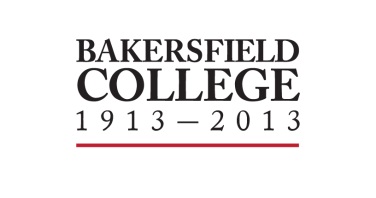 College CouncilJoint Meeting with Committee ChairsMeeting MinutesDecember 4, 2015https://committees.kccd.edu/meeting/1476#overlay-context=bc/committee/collegecouncilWELCOME & OVERVIEW of the AGENDAAPPROVAL OF MINUTEShttps://committees.kccd.edu/sites/committees.kccd.edu/files/CC%20Min%2011-06-15%20draft.pdf A motion was made by Martinez and seconded by Nan Gomez-Heitzeberg to approve the minutes of November 4, 2015 as revised.PRESIDENT’S REPORThttps://committees.kccd.edu/sites/committees.kccd.edu/files/President%27s%20report%20to%20College%20Council%20December%204%202015.pdf College Promise and Renegade Promise:College Council has discussed the idea of committing to our local community that college ready students could complete in two years; and, that if not yet college ready, could complete within 3 years Financial Component: idea ranges from completely free to reducing the amount of time to complete as a way to reduce the overall costs to students  How do we structure the Renegade Promise at Bakersfield College and what are the financial impacts? The Budget Committee has begun this discussion and will consider the following:Financial benefits for students in completing sooner Financial benefits for the taxpayer  But the college will be impacted because lesser number of classes results in lower amounts of tuition coming in per students as well as lower FTES resulting in potentially lower appropriationReduction of units:  reduced revenue to state could result in a reduction to the college – how does this impact the overall budget?  It was noted that tuition only saves 1/3 of the costsIntention is to have a good design by April/May to share.  The Renegade Promise team will meeting regularly over the next three months.   Guided Pathways Conference: https://www.bakersfieldcollege.edu/conference/redesigning-community-colleges Members were encouraged to spread the word and encourage colleagues to attend  District Consultation Councilhttps://committees.kccd.edu/committee/district-consultation-council Discussed breakdown of 50% analysis; concerns were expressed about BC not helping to meet 50% for districtIn the 15-16 adopted budget, BC target was 64.92% (an unreasonable target) and currently 65.32%; BC is doing a great job of meeting, and exceeding, the 50%Encouraged to review the details of this information in the posted documentsIf we took the district chargebacks and added to denominator, how does that affect the chargebacks?  This reduces BC to 53.64%SGA work was rigorous and amazing – good work Nicky and teamCCLC Presentationhttps://committees.kccd.edu/sites/committees.kccd.edu/files/CCLC%20CAI%20Session%2011%2020%2015%20v3.pdf Josh Tickell spoke about Generation Y in comparison to Gen X and Baby Boomers. BC may want to invite him in the future to speak Thomas Bailey: Discussed how to implement the pathway… flexible pathway; wide freeway; financial aid doesn’t cover all programs; perhaps a career center to help students assess interests.  Actually mentioned the Guided Pathways conference at BCPresident’s final thought:  As we reflect on the work done this term, President Christian asked the group to be in a mood of celebration, and to feel good about the grace and attention to detail in the work.PROGRAM REVIEW ANALYSIS	https://committees.kccd.edu/sites/committees.kccd.edu/files/Program%20Review%20Annual%20SummaryFall2015_text.pdf Program Review is an  opportunity for reflective review in how well we have met our goals; and to look at how we are using our college-wide resources Why are we doing this?  Program Review is the catalyst for decision making.  Need to expand the college community knowledge of this process and the impact it hasCommonalities:  incorrect forms submitted; increased number of facilities and technology requests; equity question often left unanswered; often a delay in submitting budget form; form was not friendly to admin units; increase in overall submissions; list of programs still not conclusive; need a form to request management positions; improve naming conventions for documentsRecommendations: track the connection between program review process and resource allocations; provide more training; continue to conduct survey; ask conclusions are written; Distributed survey and reviewed results; in February will implement that feedback in the process for 16-17CLOSING THE LOOP: 2015-2016 Mid-Year Reporthttps://committees.kccd.edu/sites/committees.kccd.edu/files/Closing%20The%20Loop%20Year-End%20%20Dec%204%202015.pdf Christian reviewed the report and provided the following highlights:Budget: BC has been increasing budget allocation; makes sense as we are growing FTESBar graph: on target with expendituresPersonnel: NGH lead; graph shows comparative trends in categorical and GU001 expendituresPersonnel: list of management, faculty and classified hiring with funding sourceExceeding FON for 16-17; chart shows KCCD report to state on FONTable 2 – shows historical FONPage 7: shows the faculty listClassified chart shows historical trendsTechnology: Funding is primarily from categorical sources rather than GUO11Facilities: Bond future is in question; Board has approved but movement forward is on hiatus;  facilities improvements will continueProfessional Development is a new component – glad to see thisSSSP and Equity are new components as wellDistance Learning is new:Pluta made note of revising the Program Review to ask for how the money was spentInitial closing the loop was a paragraph in 2012… look at it now!AIQ STRATEGIC DIRECTIONS REPORThttps://committees.kccd.edu/sites/committees.kccd.edu/files/AIQ.Strategic%20DirectionsReport.Fall2015final_0.pdf Pluta, Rozell and Coston presented the mid-year report highlighting the process and progress made so far.  Report provides our road map to Institutional Effectiveness and Student SuccessCommittees are used to reporting; however, many others are now responsibleScoring Our Work; green means an initiative has been completed; green and yellow – perpetually in progress; yellow is in progress; red indicates the work has not yet begunany initiative with yellow or red will need to have an action plansee the website for the integration of the reportAccreditation: looking back; program review; strategic directions; looking forward…. Program review is the glue that keeps these two components togetherThings learned: improve submission format; combined initiatives are hard to score; conduct training workshops; collect focused feedback for each direction. STRATEGIC DIRECTIONS FEEDBACKCollege Council and Committee Chairs were asked to answer the following questions:  What worked well?How would you improve the process?Discussion included how to manage multiple initiatives, and the challenges with multiple responsible parties.  It was noted that the evolution of initiatives will be tracked.College Council Members Present:Committee Chairs:Sonya Christian, Nan Gomez-Heitzeberg, Nicky Damania, Clayton Fowler, Sue Vaughn, Mark Staller, Jennifer Johnson, Kate Pluta, Victor Diaz, Steven Holmes, Kimberly Bligh, Krista Moreland, Jason Stratton, Bernadette Martinez, Zav Dadabhoy, Janet FulksKim Nickell, Liz Rozell, Richard Marquez, Nick Strobel, John Carpenter, Billie Jo Rice, Bryan Hirayama, Todd Coston, Kristin RabeNext meeting: February 4, 2015